PLEDGE FORMDONATIONI would like to make a donation to:< Fund 1 >< Fund 2 >< Fund 3 >In the amount of:   < $ >< $$ >< $$$ >Other:______________________To be made:   OnceMonthlyQuarterlyPAYMENTI would like to make my gift with:CashCheck < please make payable to…. >Online via < short url to My UW Giving here >DONOR INFORMATIONName (First, Last): _________________________________Spouse / Partner: __________________________________ Address: ___________________________________________City: ___________________   State: ______  Zip: _________E-mail: ______________________  Phone: ______________QUESTIONS?Please contact Advancement Services206.543.2235 or casadser@uw.edu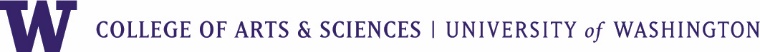 PLEDGE FORMDONATIONI would like to make a donation to:< Fund 1 >< Fund 2 >< Fund 3 >In the amount of:   < $ >< $$ >< $$$ >Other:______________________To be made:   OnceMonthlyQuarterlyPAYMENTI would like to make my gift with:CashCheck < please make payable to…. >Online via < short url to My UW Giving here >DONOR INFORMATIONName (First, Last): _________________________________Spouse / Partner: __________________________________ Address: ___________________________________________City: ___________________   State: ______  Zip: _________E-mail: ______________________  Phone: ______________QUESTIONS?Please contact Advancement Services206.543.2235 or casadser@uw.eduPLEDGE FORMDONATIONI would like to make a donation to:< Fund 1 >< Fund 2 >< Fund 3 >In the amount of:   < $ >< $$ >< $$$ >Other:______________________To be made:   OnceMonthlyQuarterlyPAYMENTI would like to make my gift with:CashCheck < please make payable to…. >Online via < short url to My UW Giving here >DONOR INFORMATIONName (First, Last): _________________________________Spouse / Partner: __________________________________ Address: ___________________________________________City: ___________________   State: ______  Zip: _________E-mail: ______________________  Phone: ______________QUESTIONS?Please contact Advancement Services206.543.2235 or casadser@uw.edu